Le-la candidat-e(Informations sur le-la candidat-e qui postule pour le prix)Prénom :						Nom :Adresse :E-mail :N° de téléphone :			 		N° de GSM :L’école(École du-de la candidat-e où il-elle utilise l’initiative pédagogique qu’il-elle souhaite mettre en avant)Nom complet :Adresse :Directeur-rice :E-mail du directeur-rice :L’initiative pédagogique(Initiative pédagogique d’utilisation ou d’enseignement de l’informatique et/ou de l’ICT)Titre de l’initiative :Type d’initiative :□ Utilisation d’outils informatique et/ou ICT pour un autre enseignement□ Enseignement de l’informatique et/ou de l’ICTNiveau(x) et année(s) d’enseignement (s) visé(s) par l’initiative :□ Primaire : □ Secondaire :Description(Description détaillée de l’initiative pédagogique avec ses objectifs pédagogiques et un historique de son utilisation dans l’école par l’enseignant-e candidat-e)Résumé de l’initiativePourquoi avoir mis en place cette initiative pédagogique, et en quoi répond-elle éventuellement au projet de votre établissement ?En quoi l’informatique et/ou l’ICT apporte-t-il un plus dans le cadre de votre initiative, qui ne ferait pas sens sinon ?En quoi votre initiative pédagogique est-elle innovante ?Votre initiative est-t-elle un one shot ou peut-elle être réutilisée ? Du matériel permettant à un-e autre enseignant-e de l’utiliser a-t-il été mis au point ?Si vous avez d’autres éléments à mettre en avant ou à rajouter à votre dossier, c’est ici qu’il faut le faire :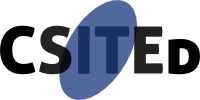 IT in Teaching Award (ITTA 2019)Dossier de candidatureLe dossier est à renvoyer à l’adresse e-mail suivante : itta@csited.be, avec un scan de la carte Prof (ou de toute autre preuve que le-la candidat-e est enseignant-e en primaire ou secondaire en Fédération Wallonie-Bruxelles), avant le 29 avril 2019 à 23h59 au plus tard.